Veilig en comfortabel op padVoor extra veiligheid zit de afneembare boodschappenmand aan de voorzijde op een vaste positie op het stuurkolom, is er goede verlichting en een geïntegreerd remlicht. Verder is de scootmobiel voorzien van een linker achteruitkijkspiegel. Daarbij is de Trophy heel comfortabel door de uitstekende vering in combinatie met de master seat die in hoogte en diepte instelbaar is. De rugleuning met opklapbare armleggers is verstelbaar.Uitstekende rij-eigenschappenDeze krachtige scootmobiel zorgt voor soepel en stabiel rijgedrag op elk terrein. Door het compacte ontwerp en Intuitive Control Steering System (ICLS) is de scootmobiel heel wendbaar en stuurt het net als een auto. Het is eenvoudig om beide handen aan het stuur te houden, maar je rijdt net zo gemakkelijk en veilig wanneer je slechts één hand kan gebruiken.Een persoonlijk tintjeDe Trophy is standaard te leveren in vijf stijlvolle metallic kleuren namelijk rood, blauw, champagne, wit en zwart. Zo kan je de scootmobiel een persoonlijk kleur geven. Samen met de vele instelmogelijkheden en het ruime aanbod aan accessoires vormt dit een scootmobiel die aan jouw wensen voldoet!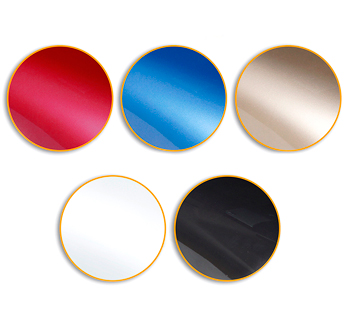 